.No Tags Or RestartsWalk Fwd RLR, Side Together, Rock Fwd Back, 1/2 Turn Triple StepWalk Fwd RLR, Side Together, Rock Fwd Back, 1/4 Turn Triple StepCross Rock Return, Triple Step, Cross Rock Return, Triple StepRock Fwd Back, Step Back Hold, Coaster Back, Step Pivot 1/2Here’s an easy little dance that you can do without thinking about it too muchI wrote it for our improver dancers to do while the next level dance Tango ChaHope it does the trick for YOU!See you on the floor sometime…. JanContact: Email:janwyllie@iinet.net.au - Web Site: http://www.members.iinet.net.au/~janwyllie/Little Tango Cha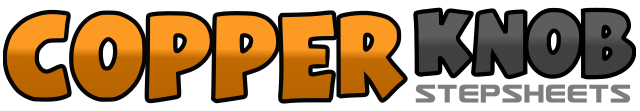 .......Count:32Wall:4Level:Easy Intermediate.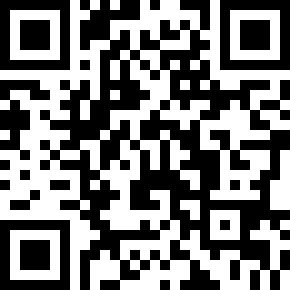 Choreographer:Jan Wyllie (AUS) - November 2008Jan Wyllie (AUS) - November 2008Jan Wyllie (AUS) - November 2008Jan Wyllie (AUS) - November 2008Jan Wyllie (AUS) - November 2008.Music:Tango by Jaci VelasveauzTango by Jaci VelasveauzTango by Jaci VelasveauzTango by Jaci VelasveauzTango by Jaci Velasveauz........1,2,3Walk fwd R,L,R&4Step L to left, Step R beside L5,6Rock/step fwd on L, Rock back on R7&8Triple step L,R,L while making 1/2 left9,10,11Walk fwd R,L,R&12Step L to left, Step R beside L13,14Rock/step fwd on L, Rock back on R15&16Triple step L,R,L while making 1/4 left17,18Cross/rock R over L, Rock/return wt to L19&20Triple step on the spot R,L,R21,22Cross/rock L over R, Rock/return wt to R23&24Triple step on the spot L,R,L25,26Rock/step fwd on R, Rock back on L27,28Step back on R, Hold29&30Step back on L, Step R beside L, Step fwd on L (coaster)31,32Step fwd on R, Pivot 1/2 left transferring wt to L